Vážený zákazníku,fakturujeme Vám spotřebu elektřiny dle Smlouvy o sdružených službách dodávky elektřiny za období  01.09.2017 do 30.09.2017. Celkové množství odebrané elektřiny: xxxxxx MWh.Vzniklý nedoplatek prosím uhraďte v termínu splatnosti na:Číslo bankovního účtu:	5050013734/5500Variabilní symbol:	7200012220Datem splatnosti se rozumí připsání dané částky na účet dodavatele. Děkujeme, že dodržujete uvedený variabilní symbol. UPOZORNĚNÍ: Prosíme o úhradu záloh dle již vystaveného platebního kalendáře. V případě zájmu o změnu nastavení výše záloh nás, prosím, kontaktujte.Zákaznický servisTel.: xxxxxxxxxxx Poruchová linkaPREdistribuce, a.s. 1236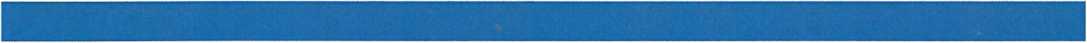 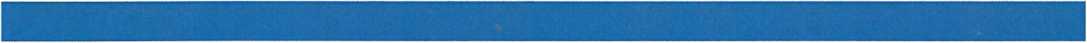 Daňový přehledDaňový přehledDaňový přehledDaňový přehledDaňový přehledRekapitulaceSazba DPH (%)Základ pro DPH (Kč)DPH (Kč)Celkem (Kč)Cena celkem2123 794,15  4 996,7728 790,92Zaplacené zálohy21- 3 842,98- 807,02- 4 650,00Rozdíl ke zdanění2119 951,174 189,7524 140,92Zaokrouhlení0,08 Nedoplatek (Kč)24 141,00